Российская ФедерацияНовгородская область Крестецкий районСовет депутатов Новорахинского   сельского поселенияРЕШЕНИЕот 29.10.2015  № 7д. Новое РахиноОб утверждении Положения об Администрации Новорахинского сельского поселенияВ соответствии с Федеральным законом от 6 октября 2003 года       № 131-ФЗ «Об общих принципах организации местного самоуправления в Российской Федерации», областным законом Новгородской области от 23.10.2014 № 637-ОЗ «О закреплении за сельскими поселениями Новгородской области вопросов местного значения»,  Уставом Новорахинского сельского поселения Совет депутатов Новорахинского сельского поселенияРЕШИЛ:1.Утвердить прилагаемое Положение об Администрации Новорахинского сельского поселения.2.Положение об Администрации Новорахинского сельского поселения, утверждённое решением Совета депутатов Новорахинского сельского поселения от 22.12.2010 № 23 считать утратившим силу.3. Опубликовать решение в газете «Новорахинские вести» и разместить на официальном сайте Администрации Новорахинского сельского поселения в информационно-телекоммуникационной сети «Интернет».Глава  поселения          Г.Н. ГригорьевУтверждено решением Совета депутатов Новорахинского сельского поселения  от 29.10.2015   № 71. Общие положения1.1.Администрация Новорахинского сельского поселения (далее-Администрация) является исполнительно-распорядительным органом Новорахинского сельского поселения.	В соответствии с Федеральным законом от 6 октября 2003 года         № 131 ФЗ «Об общих принципах организации местного самоуправления в Российской Федерации»   (далее  федеральный закон № 131-ФЗ)  Администрация наделяется Уставом Новорахинского сельского поселения (далее -Уставом поселения)  полномочиями по решению вопросов местного  значения. 	1.2.Администрация в своей деятельности руководствуется Конституцией Российской Федерации, федеральными  и областными законами, иными нормативными правовыми актами федеральных и областных органов государственной власти, Уставом Новорахинского сельского поселения, решениями местных референдумов, решениями Совета депутатов Новорахинского сельского поселения, настоящим Положением.1.3. Администрация обладает правами юридического лица, расположена по адресу: 175450, Новгородская область, Крестецкий район, д.Новое Рахино, д.26.1.4. Администрация имеет бланки, штампы и печати со своим наименованием и изображением герба Крестецкого района в порядке, установленном  решением Думы Крестецкого муниципального района, самостоятельный баланс, счета в отделе № 5 Управления Федерального казначейства по Новгородской области и другие реквизиты.1.5. Администрация от своего имени заключает договоры и совершает сделки при  осуществлении функций в пределах своих полномочий.1.6. Финансирование деятельности Администрации осуществляется за счёт средств местного бюджета Новорахинского сельского поселения.1.7. Администрация выступает истцом и ответчиком в судах общей юрисдикции и Арбитражных судах в пределах своей компетенции.            1.8. Администрация безвозмездно использует имущество для осуществления полномочий по решению вопросов местного значения в переходный период до регистрации права собственности на указанное имущество в соответствии с  областным законодательством.                1.9.При Администрации Новорахинского  сельского поселения могут быть созданы комиссии в соответствии с законодательством Российской Федерации.            1.10.Администрация Новорахинского  сельского поселения подконтрольна Главе Новорахинского сельского поселения и подотчетна населению Новорахинского  сельского поселения.2 Полномочия  и права Администрации сельского поселения2.1. Администрация Новорахинского  сельского поселения обладает следующими полномочиями:1) обеспечение исполнения решений Совета Новорахинского  сельского поселения, постановлений и распоряжений Администрации Новорахинского  сельского поселения,  решение вопросов местного значения Новорахинского  сельского поселения,  иными полномочиями в соответствии с Федеральным законом  № 131-ФЗ и Уставом поселения  в пределах своих полномочий;2) по поручению или по согласованию  Совета депутатов  Новорахинского сельского поселения принимает к своему рассмотрению любой вопрос местного значения Новорахинского сельского поселения, за исключением вопросов, находящихся в исключительной компетенции Совета депутатов Новорахинского  сельского поселения. 3)может создавать при необходимости ведомственные, межведомственные и иные комиссии для обеспечения осуществления своих полномочий.4). осуществляет муниципальные заимствования от имени Новорахинского  сельского поселения.5) в области планирования, бюджета, финансов и учёта:устанавливает порядок разработки и разрабатывает прогноз социально-экономического развития  поселения;устанавливает порядок разработки и форму среднесрочного финансового плана и утверждает его;устанавливает порядок и сроки составления проекта бюджета поселения с соблюдением требований, устанавливаемых БК РФ и решениями Совета депутатов поселения;         обеспечивает составление проекта бюджета (проекта бюджета и среднесрочного финансового плана) и вносит его с необходимыми документами и материалами на утверждение в  Совет депутатов поселения;обеспечивает исполнение бюджета и составление бюджетной отчетности;обеспечивает составление годового отчета  об исполнении бюджета  поселения;представляет отчет об исполнении бюджета на утверждение в Совет депутатов;разрабатывает методики распределения и (или) порядки предоставления межбюджетных трансфертов;распоряжается средствами бюджета поселения  в соответствии с законодательством;устанавливает порядок формирования, реализации и проведения оценки эффективности долгосрочных целевых программ;управляет и распоряжается имуществом, находящимся в муниципальной собственности, в порядке, определенном  Советом депутатов;утверждает муниципальные  программы;разрабатывает порядок формирования и финансового обеспечения муниципальных заданий;устанавливает порядок использования бюджетных ассигнований резервного  фонда Администрации  поселения;устанавливает порядок ведения реестра расходных обязательств;___________________________________________________________________________________________________________________________________________обеспечивает управление муниципальным долгом;осуществляет муниципальные заимствования от имени сельского поселения;осуществляет иные полномочия в соответствии с БК РФ и принимаемыми в соответствии с ним муниципальными правовыми актами, регулирующими бюджетные правоотношения;выполняет бюджетные полномочия главного администратора доходов бюджета, главного администратора источников финансирования дефицита бюджета, главного распорядителя бюджетных средств, органа внутреннего  финансового контроля и обладает полномочиями, установленными БК РФ;самостоятельно осуществляет финансово-хозяйственную деятельность и строит свои отношения с юридическими и физическими лицами во всех сферах хозяйственной деятельности на основе действующего законодательства.Финансирование деятельности Администрации  осуществляется за счёт средств местного бюджета Новорахинского сельского поселения6) в области по управлению и распоряжению муниципальным имуществом сельского поселения:          осуществляет   регулирование вопросов, связанных с действиями предприятий и учреждений по порядку оформления прав на муниципальное имущество, осуществляет Администрация сельского поселения:	осуществляет учёт муниципального имущества сельского поселения в реестре муниципальной собственности Новорахинского сельского поселения, выдачу выписок из реестра муниципальной собственности;	вносит сведения об имуществе в реестр муниципальной собственности сельского поселения и представления заинтересованным лицам информации о муниципальном имуществе в соответствии с утверждённым Порядком;принимает меры по привлечению в установленном законодательством порядке к ответственности ответственных лиц, допустивших нарушения установленного порядка управления и распоряжения муниципальным имуществом;             осуществляет передачу муниципального имущества в аренду, безвозмездное пользование, доверительное управление и иное право владения и пользования юридическому или физическому лицу на основании договора аренды,  и иных договоров;           предоставляет  здания, строения, сооружения, помещения, находящихся в муниципальной собственности; осуществляет приватизацию зданий, строений, сооружений, помещений, находящихся в собственности муниципального образования;предоставляет  информацию об объектах недвижимого имущества;находящихся в муниципальной собственности и предназначенных для сдачи в аренду.7) в обеспечении первичных мер пожарной безопасности:осуществляет полномочия  в соответствии  со статьёй 19 федерального закона  от21 декабря 1994 года     № 69-ФЗ «О пожарной безопасности». 8) в области организации и осуществления муниципального контроля:организует и осуществляет муниципальный контроль на территории Новорахинского сельского поселения;           принимает административные регламенты проведения проверок при осуществлении муниципального контроля; 	определяет перечень должностных лиц Администрации, уполномоченных на осуществление мероприятий по муниципальному контролю; 	организует и проводит  мониторинг эффективности муниципального контроля в соответствующих сферах деятельности;           осуществляет  иные предусмотренные федеральными законами, законами и иными нормативными правовыми актами субъектов Российской Федерации полномочия.9) в области жизнеобеспечения, социально-культурного обслуживания населения:организует  изучение спроса населения на услуги общественного питания, торговли и бытового обслуживания в целях создания более эффективных условий для обеспечения населения данными услугами;осуществляет разработку муниципальных программ развития культуры, молодёжной политики, физической культуры и спорта;обеспечивает условия для развития на территории Новорахинского  сельского поселения физической культуры и массового спорта, организует проведения официальных физкультурно-оздоровительных и спортивных мероприятий Новорахинского сельского поселения; обеспечивает создание условий для организации досуга и обеспечения населения услугами организаций культуры, организация  общепоселенческих мероприятий; организует осуществление мероприятий по работе с детьми и молодежью в Новорахинском сельском поселении;создаёт условия для массового отдыха жителей Новорахинского  сельского поселения и организации обустройства мест массового отдыха населения, включая обеспечение свободного доступа граждан к водным объектам общего пользования и их береговым полосам;          информирует  население о социальной, культурной и общественно-политической жизни Новорахинского сельского поселения;  предоставляет информации о порядке предоставления жилищно-коммунальных  услуг населению.10) в области обеспечения законности, правопорядка, воинской обязанности, охраны прав и свобод граждан:взаимодействует  с правоохранительными, судебными  органами, органами прокуратуры и юстиции; оказывает  поддержку гражданам и объединениям, участвующим в охране общественного порядка 	создаёт условия для деятельности народных дружин по охране общественного порядка;	может осуществлять материальное стимулирование деятельности народных дружинников в пределах средств, предусмотренных на эти цели в бюджете поселения;            осуществляет  принятие  предусмотренных законодательством  мер, связанных с проведением собраний, митингов, уличных шествий и демонстраций, организаций спортивных, зрелищных и других массовых общественных мероприятий;	составляет  административные протоколы  в установленном действующим  законодательством  порядке о нарушениях , не исполнении гражданами,  должностными и юридическими  лицами положений нормативных правовых актов органов местного самоуправления Новорахинского сельского поселения;	проводит  работу по военно- патриотическому воспитанию граждан;	осуществляет  работу по постановке граждан на военный учёт;реализует полномочия, предусмотренные законодательством о защите прав потребителей;	предоставляет помещения для работы на обслуживаемом административном участке поселения сотруднику, замещающему должность участкового уполномоченного полиции;принимает решения о привлечении граждан к выполнению на добровольной основе социально-значимых для сельского поселения  работ, в том числе дежурств  в  соответствии с Уставом Новорахинского сельского поселения. 11) в области благоустройства, адресации, дорожной деятельности на территории сельского поселения:организация благоустройства,  в том числе, освещение улиц, озеленение  территории, установку указателей с наименованием улиц и нумерацией домов, размещение и содержание малых архитектурных форм; содержание, ремонт,  капитальный ремонт и строительство автомобильных дорог общего пользования, мостов и иных транспортных инженерных сооружений в границах населённых пунктов сельского поселения, за исключением  имеющих федеральное и региональное значение;осуществление муниципального контроля за сохранностью автомобильных дорог местного значения в границах населённых пунктов Новорахинского сельского поселенияприсвоение объекту адресации адреса, изменение и аннулирование такого адреса, а также  присвоение наименований элементам уличной дорожной сети дорог местного значения  в границах сельских населённых пунктов с использованием федеральной информационной адресной системы; организация сбора и вывоза бытовых отходов и мусора;организация ритуальных услуг и содержание мест захоронения;организация эксплуатации муниципального жилищного фонда, объектов  коммунального и дорожного хозяйства (инженерной инфраструктуры), объектов торговли, общественного питания, бытового обслуживания населения, входящих в состав муниципальной собственности;12)в области общих и организационных мероприятий: 	организационное и материально-техническое обеспечение подготовки и проведения муниципальных выборов, местных референдумов, голосования по отзыву депутата Совета депутатов Новорахинского сельского поселения, голосования по вопросам изменения границ и преобразования Новорахинского сельского поселения;	формирование архивных  фондов Новорахинского сельского поселения;	выдача гражданам справок о составе семьи, копии финансово-лицевого счёта, выписки из домовой и похозяйственной  книги и иных  предусмотренных законодательством  документов;        ведение похозяйственных книг;       совершение нотариальных действий, предусмотренных законодательством, в случае отсутствия в Новорахинском  сельском поселении нотариуса;       проведение собраний, опросов граждан.13) в области использования земли:осуществление в установленном порядке управления и распоряжения (ведение) земельными участками, территориями общего пользования, находящимися в пределах границ Новорахинского сельского поселения;___________________________________________________________________________________________________________________________________________организация формирования земельных участков  как объектов недвижимости;осуществление работ по инвентаризации земель и других объектов недвижимости;осуществление продажи на торгах физическим и юридическим лицам земельных, находящихся в муниципальной собственности Новорахинского сельского поселения;осуществление процедуры признания бесхозяйной  вещи неиспользуемых земельных участков на территории Новорахинского сельского поселения;осуществление процедуры выкупа земельных долей, земельных участков, находящихся на территории Новорахинского сельского поселения, у собственника;обращение с иском в суд об изъятии неиспользуемых земельных участков, предоставляемых в аренду на срок более 5 лет, на территории Новорахинского сельского поселения; выдача разрешений на проведение земляных работ;выдача разрешения на условно разрешенный вид использования земельного участка или объекта капитального строительства;изменение вида разрешенного использования земельного участка и (или) объекта капитального строительства;  принятие решения о предварительном согласовании предоставления земельного участка;предоставление земельных участков гражданам для индивидуального жилищного строительства, ведения личного подсобного хозяйства в границах населенного пункта, садоводства, дачного хозяйства, гражданам и крестьянским (фермерским) хозяйствам для осуществления крестьянским (фермерским) хозяйством его деятельности;предоставление земельных участков,  на которых расположены  здания, сооружения, помещения в них;содействие в развитии сельскохозяйственного производства, создание условий для развития малого и среднего предпринимательства.2.2. Администрация сельского поселения  имеет права на решение вопросов, не отнесённых к вопросам местного значения  в соответствии с Федеральным законом 131-ФЗ и Уставом Новорахинского сельского поселения. 3.Организационная деятельность	3.1.Структуру Администрации Новорахинского сельского поселения (далее Администрация), составляют:Глава администрации  Новорахинского сельского поселения,являющийся по должности  Главой Новорахинского сельского  поселения (далее Глава администрации);заместитель Главы администрации Новорахинского сельского поселения;специалисты  Администрации Новорахинского сельского поселения;служащие Администрации Новорахинского сельского поселения;обслуживающий персонал Администрации Новорахинского сельского поселения Предельная численность работников Администрации Новорахинского сельского поселения утверждается  решением Совета депутатов  Новорахинского сельского поселения.3.2.Глава администрации:обеспечивает взаимодействие Администрации Новорахинского  сельского поселения с Советом депутатов Новорахинского  сельского поселения, с избирательной комиссией Новорахинского сельского поселения;осуществляет руководство деятельностью Администрации на принципах единоначалия; 	издает в пределах своих полномочий постановления Администрации Новорахинского  сельского поселения по вопросам местного значения и вопросам, связанным с осуществлением отдельных государственных полномочий, переданных органам местного самоуправления Новорахинского  сельского поселения федеральными и областными законами, а также распоряжения Администрации Новорахинского сельского поселения по вопросам организации работы Администрации Новорахинского сельского поселения; 	открывает и закрывает расчетные, текущие лицевые счета Администрации Новорахинского  поселения, выдаёт доверенности; 	является распорядителем бюджетных средств по расходам, предусмотренным в бюджете  Новорахинского сельского поселения и связанным с деятельностью Администрации Новорахинского  сельского поселения;действует без доверенности от имени Администрации, представляет интересы в федеральных и областных  органах государственной власти, органах местного самоуправления иных муниципальных образований, учреждениях и организациях, судах общей юрисдикции и арбитражных судах, подписывает исковые заявления, направляемые в суды, иные документы;организует прием граждан, рассмотрение в установленном порядке предложений, заявлений и жалоб, принятие по результатам их рассмотрения соответствующих решений; 	осуществляет в установленном порядке распоряжение муниципальной собственностью, средствами бюджета Новорахинского сельского поселения; 	назначает на должность и освобождает от должности заместителя Главы Администрации Новорахинского  сельского поселения, специалистов  и иных работников Администрации Новорахинского  сельского поселения; 	распределяет обязанности между заместителем, специалистами, иными работниками  Администрации, утверждает их должностные (служебные) инструкции;утверждает штатное расписание Администрации в пределах установленного фонда оплаты труда;заключает хозяйственные и иные  договоры  от имени Администрации в пределах своей компетенции;назначает в установленном порядке на должность и освобождает от должности руководителей муниципальных учреждений и предприятий;применяет к работникам Администрации меры поощрения и привлекает их к дисциплинарной ответственности в соответствии с действующим законодательством;обеспечивает охрану сведений, составляющих государственную, служебную тайну;  	принимает  участие в методических семинарах с участием  работников прокуратуры по вопросам нормотворчества, антикоррупционной экспертизы нормативных правовых актов органов местного самоуправления;  	осуществляет   контроль  за соблюдением законодательства Российской Федерации и иных нормативных правовых актов Российской Федерации за выполнением заключенных муниципальных  контрактов для нужд поселения, а также о размещении заказов на поставки товаров, выполнение работ, оказание услуг для муниципальных нужд;  	контролирует  размещение муниципальных контрактов при проведении торгов в электронной форме; 	 информирует население о деятельности органов местного самоуправления, освещать вопросы по реализации антикоррупционных мероприятий при проведении  отчётов  перед гражданами,  проведении собраний граждан, подворных обходов; 	 осуществляет меры по совершенствованию  учёта  муниципального имущества и оценки его использования;  	осуществляет  оценку эффективности применения административных регламентов муниципальных функций и муниципальных услуг, исполняемых (предоставляемых) Администрацией поселения;  	готовит   отчёт о состоянии коррупции и реализации мер по противодействию коррупции в Администрации поселения с последующим заслушиванием на заседании комиссии по противодействию коррупции;  	осуществляет  оценку реализации Плана мероприятий по противодействию коррупции;  	обеспечивает   обмен информацией с правоохранительными, налоговыми органами и органами юстиции по проверке лиц, претендующих на муниципальную службу;  	проводит проверки в установленном порядке с применением мер ответственности по случаям несоблюдения лицами, замещающими должности муниципальной службы в Администрации поселения, ограничений, запретов и неисполнения обязанностей, установленных в целях противодействия коррупции, нарушения ограничений, касающихся получения подарков;  	иные меры по профилактике коррупции и повышению эффективности противодействия коррупции  при прохождении муниципальной службы.решает иные вопросы, отнесённые к ведению Администрации3.3. В период отсутствия Главы администрации (отпуск, командировка, временная нетрудоспособность) его полномочие осуществляет заместитель Главы администрации  или  лицо, на  которое временно возложено исполнение этих обязанностей3.4. Работа Администрации  и должностных лиц  администрации сельского поселения носит открытый  характер, за исключением информации, распространение которой ограничено законодательством Российской Федерации.Право граждан на информацию о работе Администрации сельского поселения, образованных Администрацией поселения комиссий  реализуется через: публикацию нормативных правовых актов Администрации сельского поселения, информаций  в средствах массовой информации и иных информационных источниках. Официальным источником опубликования  (размещения) информации является  муниципальная газета «Новорахинские Вести» и официальный сайт Администрации Новорахинского сельского поселения информационно-телекоммуникационной сети «Интернет»;непосредственное получение информации от должностных лиц Администрации сельского поселения в виде ответов на письменные, устные обращения, на личном приёме.4.Учёт и отчётность4.1.Администрация осуществляет  статистический и бухгалтерский учёт и представляет  отчётность о своей деятельности в порядке, установленном  действующим законодательством, и несёт ответственность  за её достоверность.___________________________________________________________________________________________________________________________________________4.2. Ответственность за организацию бухгалтерского учёта, соблюдение законодательства при выполнении хозяйственных операций несёт Глава администрации.5. Муниципальные  правовые акты5.1. Систему муниципальных правовых актов Администрации образуют постановления и распоряжения Администрации Новорахинского сельского поселения, Главы администрации Новорахинского сельского поселения и распоряжения Главы администрации Новорахинского сельского поселения, которые подписываются Главой  администрации. 5.2. В период отсутствия Главы администрации (отпуск, командировка, временная нетрудоспособность) правовые акты Администрации подписывает заместитель Главы администрации или  должностное лицо, на которое временно возложено исполнение этих обязанностей.5.3. Нормативные правовые акты Администрации, принятые в пределах её компетенции, вступают в силу с момента их подписания, если иное не определено самим актом.5.4. Нормативные правовые акты Администрации, принятые в пределах её компетенции, обязательны для  исполнения всеми  юридическими лицами, расположенными  на территории Новорахинского поселения, их должностными лицами, физическими лицами (гражданами Российской Федерации, иностранными гражданами, лицами без гражданства).5.5. Нормативные правовые акты Администрации, принятые в пределах её компетенции и проекты нормативных правовых актов Администрации Новорахинского сельского поселения по вопросам, касающимся прав, свобод и обязанностей человека и гражданина; государственной и муниципальной собственности, государственной и муниципальной службы, бюджетного, налогового, таможенного, лесного, водного, земельного, градостроительного, природоохранного законодательства, законодательства о лицензировании; социальных гарантий лицам, замещающим (замещавшим) государственные или муниципальные должности, должности государственной или муниципальной службы направляются в прокуратуру Крестецкого района  для организации   их проверки на предмет соответствия федеральному законодательству.5.6. Муниципальные правовые акты могут быть обжалованы в судебном порядке. 	5.7. Официальным источником опубликования муниципальных правовых актов  является газета «Новорахинские вести».Муниципальные правовые акты или их отдельные положения, содержащие сведения, распространение которых ограничено федеральным законом, не подлежат опубликованию. 	5.8.Муниципальный правой акт действует в течение указанного в нем срока, а если такой срок не указан - до его приостановлении,  отмены или признания утратившим силу.5.9.Прокурор Крестецкого района при необходимости совершенствования действующих муниципальных правовых актов вправе вносить в Администрацию  сельского поселения предложения об изменении, дополнении, отмене или принятии нормативных правовых актов.5.10.Действие муниципального правового акта, не имеющего нормативного характера, незамедлительно приостанавливается в случае получения соответствующего предписания Уполномоченного при Президенте Российской Федерации по защите прав предпринимателей, выданного в соответствии с законодательством Российской Федерации об уполномоченных по защите прав предпринимателей. Об исполнении полученного предписания Глава администрация сельского поселения обязан сообщить Уполномоченному при Президенте Российской Федерации по защите прав предпринимателей в трехдневный срок.6.Ответственность Администрации сельского поселения и должностных лиц 6.1.Администрация и должностные лица сельского поселения несут ответственность перед населением Новорахинского сельского поселения, государством, физическими  и юридическими лицами в соответствии с федеральными законами.6.2.Ответственность Администрации  перед государством наступает на основании решения суда в случае нарушения Конституции Российской Федерации, федеральных и областных законов, Устава Новгородской области, Устава Новорахинского сельского поселения6.3.Основания наступления ответственности Администрации сельского поселения и должностных лиц  перед населением и порядок решения соответствующих вопросов определяются Уставом Новорахинского сельского поселения  в соответствии с Федеральным законом № 131-ФЗ.6.4.Ответственность Администрации сельского поселения и должностных лиц перед государством наступает на основании решения соответствующего суда в случае нарушения ими Конституции Российской Федерации, федеральных конституционных законов, федеральных законов, Устава Новгородской области, областных законов, Устава Новорахинского сельского поселения, а также в случае ненадлежащего осуществления указанными органами и должностными лицами переданных им отдельных государственных полномочий6.5.Администрация несёт ответственность за обеспечение сохранности документов, отнесённых к составу Архивного Фонда Российской Федерации, документов, подлежащих хранению в организации в течение 75 лет, документов по личному составу.7.Внесение изменений и дополнений в Положение об Администрации. Изменения и дополнения в Положение об Администрации вносятся решением Совета депутатов Новорахинского сельского поселения.-----------------------------------------------------------------------------------------------------------------------------Российская ФедерацияНовгородская область Крестецкий районСовет депутатов Новорахинского   сельского поселенияРЕШЕНИЕот 29.10.2015  № 8д. Новое РахиноО  постоянных комиссиях Совета депутатов Новорахинского сельского поселенияНа основании Устава Новорахинского сельского поселения Крестецкого муниципального района Новгородской области Совет депутатов Новорахинского сельского поселения РЕШИЛ: 	1.Утвердить прилагаемое Положение о постоянных комиссиях Совета депутатов Новорахинского сельского поселения.      	2.Создать  комиссию  по социально-экономическим вопросам составе 8 человек:	2.1.Утвердить прилагаемый персональный состав комиссии по социально-экономическим вопросам;	2.2. Утвердить председателем комиссии по  социально-экономическим  Егорову Наталью Тимофеевну.	3. Решение Совета депутатов Новорахинского сельского поселения от 27.04.2011 № 64 «О  постоянных комиссиях Совета депутатов Новорахинского сельского поселения» считать утратившим силу.Глава поселения	Г.Н. Григорьев                   Утверждено решением Совета депутатов Новорахинского сельского поселения от 29.10.2015   № 8   ПОЛОЖЕНИЕо постоянных комиссиях Совета депутатов  Новорахинского сельского поселения1. Общие положения	1.1. Настоящее положение определяет статус и порядок деятельности постоянных комиссий Совета депутатов Новорахинского сельского поселения (далее-Совет).	1.2. Совет формирует комиссии из числа депутатов на срок их полномочий для предварительного рассмотрения и подготовки вопросов, относящихся к компетенции Совета, а также для контроля за их исполнением.	1.3. Перечень комиссий, вопросы их ведения определяются настоящим Положением и не противоречат действующему законодательству.	1.4. Комиссии ответственны перед Советом и подотчетны ему.	1.5. В течение срока полномочий Совет вправе образовывать новые постоянные комиссии, реорганизовывать действующие, вносить изменения в их персональный состав, а также формировать временные комиссии в соответствии с Уставом Новорахинского сельского  поселения.2. Основные принципы деятельности и порядок образования постоянных комиссий 	2.1. Деятельность постоянных комиссий Совета депутатов Новорахинского сельского поселения   (далее постоянная комиссия) основана на коллективном, свободном и открытом обсуждении и решении вопросов, гласности их работы, принятия решений большинством и соблюдении прав меньшинства.	Постоянная комиссия формируется таким образом, чтобы исключить возможность возникновения конфликта интересов, который мог бы повлиять на принимаемые постоянной комиссией решения.	При возникновении прямой или косвенной личной заинтересованности члена постоянной комиссии, которая может привести к конфликту интересов при рассмотрении вопроса, включенного в повестку дня заседания постоянной комиссии, он обязан до начала заседания постоянной комиссии заявить об этом. В таком случае соответствующий член постоянной комиссии не принимает участия в работе постоянной комиссии при рассмотрении соответствующего вопроса.___________________________________________________________________________________________________________________________________________2.2. Состав постоянных комиссий утверждается Советом большинством голосов от общего числа депутатов Совета.      Численный состав каждой комиссии не может быть менее трёх депутатов.	2.3. Депутат Совета может осуществлять свои полномочия в одной из постоянных комиссий.	Председатель Совета и заместитель председателя Совета не входят в состав постоянных комиссий, но могут принимать участие в их работе с правом решающего голоса.	Депутаты, не входящие в состав постоянной комиссии, могут принимать участие в ее работе с правом совещательного голоса.	2.4. Постоянные комиссии избирают из своего состава председателя.Председатель постоянной комиссии избирается и освобождается от должности открытым голосованием на заседании Совета.По усмотрению постоянной комиссии может избираться заместитель председателя постоянной комиссии.	2.5. Основную деятельность постоянные комиссии осуществляют между заседаниями Совета.	2.6. Постоянные комиссии вправе привлекать к своей работе депутатов, не входящих в их состав, представителей органов местного самоуправления, экспертов и консультантов. Эти лица участвуют в работе комиссии с правом совещательного голоса.3. Полномочия постоянных комиссий	3.1. Постоянные комиссии:	3.1.1. Рассматривают вопросы, относящиеся к ведению Совета, участвуют в разработке проектов, планов и программ, вносят по ним свои замечания и предложения.	3.1.2. В пределах компетенции Совета контролируют выполнение ее решений.3.1.3. Выполняют поручения Совета или решения Совета, поручения ее председателя.3.1.4. Осуществляют иные функции, которые могут быть возложены на них Советом.3.2.В Совете поселения работают следующие постоянные комиссии:постоянная комиссия по социально-экономическим вопросам:- подтверждает полномочия вновь избранных депутатов при проведении повторных и дополнительных выборов в Совет поселения;- осуществляет проверку и подготовку материалов по вопросам, связанных с нарушением  гарантий депутатской деятельности, а также досрочным прекращением полномочий депутата Совета поселения;- осуществляет контроль за соблюдением положений Регламента Совета поселения;- осуществляет контроль за соблюдением на территории поселения Положений Федерального Закона 06 октября 2003 года № 131-ФЗ «Об общих принципах организации местного самоуправления в Российской Федерации»;- осуществляет организацию деятельности депутатов по работе с населением, правил депутатской этики;- проводит экспертизу проекта  об Уставе Новорахинского  сельского поселения,  о внесение в него изменений и дополнений;- проводит экспертизу проекта бюджета сельского поселения, проектов решений Совета сельского поселения по бюджетно-финансовым вопросам, иных муниципальных правовых актов по вопросам формирования и исполнения бюджета сельского поселения, управления и распоряжения имуществом, находящимся в собственности сельского поселения, о внесение в решения  изменений и дополнений;- осуществляет контроль за соблюдением установленного порядка подготовки и рассмотрения проекта  бюджета сельского поселения;- контролирует соблюдение установленного порядка управления и распоряжения имуществом, находящимся в собственности сельского поселения;- проводит проверку отчета об исполнении  бюджета сельского поселения;- проверяет эффективность использования средств бюджета сельского поселения, в том числе поступающих от управления и распоряжения имуществом, находящимся в оперативном управлении сельского поселения;- рассматривает вопросы, связанные с обеспечением социальных гарантий граждан, образования и воспитания, здравоохранения, санитарии, культуры и спорта, охраны труда и занятости, охраны семьи, материнства, отцовства и детства, социальной защиты населения, труда, социального страхования, охраны общественного порядка;- готовит проекты нормативно-правовых актов, выносимых на заседание Совета поселения, входящих в компетенцию комиссии;- заслушивает руководителей предприятий, организаций, учреждений, структурных подразделений администрации поселения по вопросам, входящим в компетенцию комиссии;- рассматривает ход и итоги выполнения решений Совета поселения, находящихся на контроле комиссии;- рассматривает другие вопросы, порученные Советом поселения для рассмотрения комиссии;- рассматривает ход и итоги выполнения решений Совета, находящихся на контроле комиссии.4. Права и обязанности постоянных комиссий4.1. Постоянные комиссии имеют право:4.1.1. Вносить на рассмотрение Совета вопросы, относящиеся к их ведению;4.1.2. Вносить предложения по повестке дня;4.1.3. Выделять из своего состава докладчиков и содокладчиков на заседания Совета;4.1.4. Вносить свои проекты решений для принятия на заседаниях Совета;4.1.5. Осуществлять контроль за исполнением органами местного самоуправления, учреждениями и организациями, расположенными на территории Новорахинского сельского поселения решений, принятых Советом.4.1.6. Осуществлять иные функции, возложенные Советом.5. Права и обязанности членов постоянных комиссий5.1. Председатель постоянной комиссии:5.1.1. Организует работу постоянной комиссии.5.1.2. Созывает и ведет заседания постоянной комиссии.5.1.3. Организует подготовку материалов к заседаниям постоянной комиссии.5.1.4. Контролирует выполнение планов работы постоянной комиссии.5.1.5. Дает задания членам постоянной комиссии.5.1.6. Информирует членов постоянной комиссии о результатах рассмотрения рекомендаций комиссии и о принятых по ним мерах.5.1.7. Отчитывается о своей работе на заседаниях постоянной комиссии и о работе постоянной комиссии в целом на заседаниях Совета.5.1.8. Подписывает    протоколы. решения и заключения постоянной комиссии.5.1.9. Представляет постоянной комиссию в отношениях с Советом и иными органами и организациями.5.2. Заместитель председателя (в случае избрания):5.2.1. Замещает председателя в случае его отсутствия или невозможности осуществления им своих обязанностей.5.2.2. По поручению председателя или по поручению постоянной комиссии выполняет иные обязанности.5.3. В постоянных комиссиях, где заместитель председателя не избирается, эти обязанности могут периодически закрепляться за членами комиссии по решению самой постоянной комиссии.5.4. Члены постоянной комиссии имеют право решающего голоса по всем вопросам, рассматриваемым постоянной комиссией, свободный доступ ко всем документам и материалам постоянной комиссии, могут вносить любые предложения по вопросам ведения постоянной комиссии или организации ее работы.5.5. Член постоянной комиссии, предложения которого не получили поддержки постоянной комиссии, может внести их на рассмотрение Совета при обсуждении данного вопроса в порядке, установленном Регламентом Совета.5.6. Члены постоянной комиссии обязаны посещать ее заседания и выполнять поручения, возложенные на них постоянной комиссией.6. Основные принципы работы постоянных комиссий6.1. Постоянные комиссии работают в соответствии с основными принципами, определенными настоящим Положением, Регламентом Совета, а также в соответствии с собственными решениями и планами работы.6.2. Заседания постоянной комиссии проводятся по мере необходимости. Комиссии могут проводить выездные заседания.6.3. Заседания постоянных комиссий (за исключением случаев, когда комиссия принимает решение о проведении закрытого заседания) являются открытыми. В заседаниях постоянной комиссии (в том числе закрытых) могут участвовать председатель Совета, заместитель председателя Совета с правом решающего голоса, депутаты Совета, не входящие в ее состав с правом совещательного голоса. На открытых заседаниях постоянной комиссии имеют право присутствовать депутаты разных уровней, должностные лица органов местного самоуправления, приглашенные по рассматриваемым вопросам, а также представители средств массовой информации.6.4. Порядок участия в заседании постоянной комиссии иных лиц определяется комиссией самостоятельно.6.5. Постоянные комиссии по своей инициативе, а также по поручению председателя Совета могут проводить совместные заседания.6.6. Заседания постоянной комиссии ведет ее председатель или его заместитель, а в случае их отсутствия – один из членов комиссии по ее решению. На заседании постоянной комиссии ведется протокол, который подписывает председательствовавший на заседании.6.7. В случае невозможности присутствовать на заседании член постоянной комиссии обязан заранее уведомить об этом председателя постоянной комиссии, или его заместителя.6.8. Все прочие вопросы организации работы постоянной комиссии (порядок подготовки заседаний, составление повестки дня, порядок обсуждения и принятия решений и т.п.) решаются постоянной комиссией самостоятельно с учетом настоящего Положения и Регламента работы Совета.___________________________________________________________________________________________________________________________________________7. Обеспечение деятельности постоянных комиссий7.1. Материально-техническое и организационное обеспечение деятельности комиссий осуществляется Администрацией Новорахинского сельского поселения 7.2. Все комиссии имеют равные права на обеспечение информацией, поступающей в Совет.7.3. Для работы постоянных  комиссий предоставляется помещение. Утвержден решением Совета депутатов Новорахинского сельского поселения от 29.10.2015  № 8  Состав комиссии по социально-экономическим вопросам  Совета депутатов Новорахинского сельского поселенияЕгорова  Наталья Тимофеевна - председатель комиссииСерегин Виктор Александрович  -заместитель председателя  комиссииЧлены комиссии:Булина Анна Геннадьевна Галдин  Николай Викторович Галичкин Алексей Михайлович Карионова Ольга Михайловна Кулев  Сергей Юрьевич Семенов  Николай Николаевич Сурин Сергей Михайлович___________________________________________________________Российская ФедерацияНовгородская область Крестецкий районСовет депутатов Новорахинского   сельского поселенияРЕШЕНИЕот 29.10.2015  № 9д. Новое РахиноО внесении  изменений в состав  комиссии Совета депутатовНоворахинского сельского поселения по проведению антикоррупционной экспертизы  Совет депутатов Новорахинского сельского поселения РЕШИЛ:1.Внести изменения в состав комиссии Совета депутатов Новорахинского сельского поселения по  проведению антикоррупционной экспертизы, (далее Комиссия) утверждённый решением Совета депутатов Новорахинского сельского поселения от 21.08.2013  № 168«О комиссии Совета депутатов Новорахинского сельского поселенияпо проведению антикоррупционной экспертизы» утвердив Комиссию в   составе:Егорова Н.Т       -депутат Совета депутатов Новорахинского сельского поселения                              председатель КомиссииСерегин В.А.      -депутат Совета депутатов Новорахинского сельского                                     поселения,  заместитель председателя КомиссииБулина А.Г.        -депутат Совета депутатов Новорахинского                               сельского поселения, секретарь КомиссииЧлены Комиссии:Карионова О.М.-депутат Совета депутатов Новорахинского сельского                                 поселения Семенов Н.Н.    - депутат Совета депутатов Новорахинского сельского                               поселения                         Председатель   Контрольно-счётной комиссии Новорахинского сельского поселения (по согласованию). 	2. Опубликовать решение в муниципальной газете  «Новорахинские вести».Глава поселения            Г.Н. Григорьев_________________________________________________________________Российская ФедерацияНовгородская область Крестецкий районСовет депутатов Новорахинского   сельского поселенияРЕШЕНИЕот 29.10.2015 № 11д. Новое РахиноО передаче полномочий Контрольно- счетной комиссии Новорахинского сельского поселения Крестецкого  района Контрольно-счетной комиссииКрестецкого муниципального  района  по осуществлению внешнего  муниципального финансового контроля	Заслушав и обсудив финансово-экономическое обоснование Главы Новорахинского сельского поселения по вопросу передачи полномочий Контрольно-счётной комиссии Новорахинского сельского  поселения  Крестецкого района Контрольно-счетной комиссии  Крестецкого муниципального  района по осуществлению внешнего муниципального финансового контроля, руководствуясь частью  11 статьи 3 Федерального закона от 7 февраля 2011 года № 6-ФЗ «Об общих принципах организации и деятельности контрольно-счетных органов субъектов Российской Федерации и муниципальных образований»   Совет депутатов Новорахинского сельского поселения РЕШИЛ: 	1.Передать  полномочия  Контрольно-счётной комиссии Новорахинского сельского  поселения Крестецкого района   Контрольно-счетной комиссии  Крестецкого муниципального  района по осуществлению внешнего муниципального финансового контроля:		1.1. Контроль за исполнением бюджета Новорахинского сельского поселения;	1.2.  Экспертиза проектов бюджета Новорахинского сельского поселения;	1.3. Внешняя проверка годового отчета об исполнении бюджета Новорахинского сельского поселения;	1.4. Организация и осуществление контроля за законностью, результативностью (эффективностью и экономичностью) использования средств бюджета Новорахинского сельского поселения, а также средств, получаемых бюджетом Новорахинского сельского поселения из иных источников, предусмотренных законодательством Российской Федерации;1.5. Контроль за соблюдением установленного порядка управления и распоряжения имуществом, находящимся в муниципальной собственности, в том числе охраняемыми результатами интеллектуальной деятельности и средствами индивидуализации, принадлежащими Новорахинскому сельскому поселению;1.6. Оценка эффективности предоставления налоговых и иных льгот и преимуществ, бюджетных кредитов за счет средств бюджета Новорахинского сельского поселения, а также оценка законности предоставления муниципальных гарантий и поручительств или обеспечения исполнения обязательств другими способами по сделкам, совершаемым юридическими лицами и индивидуальными предпринимателями за счет средств бюджета Новорахинского сельского поселения и имущества, находящегося в муниципальной собственности;	1.7. Финансово-экономическая экспертиза проектов муниципальных правовых актов (включая обоснованность финансово-экономических обоснований) в части, касающейся расходных обязательств Новорахинского сельского поселения, а также муниципальных программ;	1.8. Анализ бюджетного процесса в Новорахинском сельском поселении и подготовка предложений, направленных на его совершенствование;	1.9.Подготовка информации о ходе исполнения бюджета Новорахинского сельского поселения, о результатах проведения контрольных и экспертно- аналитических мероприятий и предоставление такой информации в Совет депутатов Новорахинского сельского поселения и Главе Новорахинского сельского поселения;	1.10.Участие в пределах полномочий в мероприятиях, направленных на противодействие коррупции;___________________________________________________________________________________________________________________________________________1.11.Иные полномочия в сфере внешнего муниципального финансового контроля, установленные федеральными законами, законами субъекта российской Федерации, уставом и нормативными правовыми актами Совета депутатов Новорахинского сельского поселения.	2. Утвердить  методику расчёта  и расчёт размера иных   межбюджетных трансфертов передаваемых из бюджета  Новорахинского сельского поселения  в бюджет Крестецкого муниципального  района на осуществление полномочий    по осуществлению внешнего муниципального финансового контроля согласно  приложению № 1.	3.Утвердить Порядок определения и предоставления ежегодного объема иных межбюджетных трансфертов	3.1. Объем иных межбюджетных трансфертов на очередной финансовый год, предоставляемый  из бюджета Новорахинского сельского поселения в бюджет Крестецкого муниципального района на осуществление передаваемых полномочий, перечисленных  в  п.п. 1.1-1.11  настоящего решения,    рассчитывается в соответствии с прилагаемой к настоящему решению методикой расчета. 	3.2. Объем иных межбюджетных трансфертов на осуществление  полномочий   на 2016 год составляет  41922  рубля  на содержание штатных единиц.	3.3. Ежегодный объем иных межбюджетных трансфертов  в пределах сумм, утверждённых в бюджете Новорахинского сельского поселения на текущий финансовый год,  перечисляется ежеквартально в размере  1/4 части годовых назначений не позднее последнего числа текущего квартала.  Дополнительный объем иных межбюджетных трансфертов перечисляется в сроки, установленные дополнительным соглашением.	3.4. Контроль за целевым использованием  переданных  иных межбюджетных трансфертов  осуществляет  Совет депутатов Новорахинского сельского поселения  на основании  ежегодных  отчётов  Контрольно-счётной комиссии  Крестецкого муниципального района  в сроки, установленные для  предоставления отчётности. 	3.5. Межбюджетные трансферты зачисляются в бюджет Крестецкого  муниципального района по соответствующему коду бюджетной классификации доходов.	4. Совету депутатов Новорахинского сельского поселения в лице председателя  Совета депутатов Новорахинского сельского поселения заключить соглашение  с  Думой Крестецкого  муниципального района в лице председателя Думы Крестецкого муниципального  района о передаче  полномочий по осуществлению внешнего муниципального контроля согласно пункту  1 данного решения  на срок с 1 января по 31 декабря 2016 года,  определив финансовые санкции за неисполнение  (ненадлежащего исполнение) передаваемых полномочий и порядок  контроля за их осуществлением.	5.Решение опубликовать в муниципальной газете « Новорахинские вести».Глава поселения      Г. Н. ГригорьевПриложение 1Утверждено решением Совета депутатов Новорахинского сельского поселения   от 29.10.2015   № 11 Методика расчёта  и расчёт размера иных   межбюджетных трансфертов на 2016 год, передаваемых из бюджета  Новорахинского сельского поселения  в бюджет Крестецкого муниципального  района на осуществление полномочий    по осуществлению внешнего муниципального финансового контроля V= (F+∑мз) х N, где: V – объём иных межбюджетных трансфертов, причитающейся бюджету муниципального района;	F – расходы на оплату труда ( с учетом начислений) на нормативную штатную численность муниципальных служащих и служащих  органов местного самоуправления,  осуществляющих переданные полномочия, рассчитанные на основе утвержденных размеров оплаты труда текущего финансового года с учетом индексации, применяемой при формировании показателей  бюджета поселения  на очередной финансовый год и на плановый период;R– социальные гарантии и  расходы  на  материально-техническое обеспечение на одного работника с учётом индексации, применяемой при формировании показателей местного бюджета на очередной финансовый год и  на плановый период;	N – нормативная штатная численность  работников органов местного самоуправления района, осуществляющих переданные полномочия, утвержденная решением о бюджете на очередной финансовый год и на плановый период.Расчет объема иных межбюджетных трансфертов на 2016 год:Оклад  4351рублей  * 65,165 окл.=  283,53 тыс. рублей Начисления 283,53 тыс. рублей х 29,2%= 82,79 тыс.рублейF = 283,53 + 82,79 = 366,32тыс.рублейR= 40,1 тыс.рублей (единовременная выплата на лечение (оздоровление) +12,8 тыс.рублей 9затраты на материально-техническое обеспечение)=52,9 тыс.рублейN = 1 единица  V = (366,32+ 52,9)  =419,22* 0,1= 41,92тыс. рублей в год.___________________________________________________________________________Российская ФедерацияНовгородская область Крестецкий районСовет депутатов Новорахинского   сельского поселенияРЕШЕНИЕот 29.10.2015 № 12д. Новое РахиноВ соответствии с  федеральным законом от 30 сентября 2015 года         № 273-ФЗ «Об  особенностях составления и утверждения проектов бюджетов бюджетной системы Российской Федерации  на 2016 год», проекта областного закона «Об особенностях составления, рассмотрения и утверждения проекта областного бюджета и бюджета территориального государственного внебюджетного фонда на 2016 год»Совет депутатов Новорахинского сельского поселения РЕШИЛ:1.Приостановить до 1 января 2016 года  действие положений решения Совета депутатов Новорахинского сельского поселения от 20.12.2012 № 140 «Об утверждении Положения  о бюджетном процессе в Новорахинском сельском поселении» в отношении составления, рассмотрения и утверждения проекта бюджета  сельского поселения (проекта решения Совета депутатов Новорахинского сельского поселения о бюджете Новорахинского сельского поселения) на плановый период, представления в Совет депутатов сельского поселения одновременно с указанными проектами документов и материалов на плановый период (за исключением прогноза социально-экономического развития  сельского поселения на очередной финансовый год и плановый период, основных направлений бюджетной политики на очередной финансовый год и плановый период и основных направлений налоговой политики на очередной финансовый год и плановый период).2. Установить, что в 2015 году Администрация Новорахинского сельского поселения вносит на рассмотрение Совета депутатов Новорахинского сельского поселения проект решения о бюджете сельского поселения  на 2016 год не позднее 25 ноября 2015 года.3.Установить, что Контрольно-счётная комиссия поселения подготавливает  заключение на проект бюджета сельского поселения в течение 20 рабочих  дней. 4. Настоящее решение вступает в силу со дня, следующего за днем его официального опубликования.Глава  поселения 	Г.Н. Григорьев	          ____________________________________________________________________________________________________________________________________________Российская ФедерацияНовгородская область Крестецкий районСовет депутатов Новорахинского   сельского поселенияРЕШЕНИЕот 29.10.2015  № 10д. Новое РахиноОб утверждении отчёта об исполнении бюджета Новорахинского сельского поселения за 9 месяцев 2015 годаСовет депутатов Новорахинского сельского поселенияРЕШИЛ:1.Информацию отчёта  Администрации Новорахинского сельского поселения об исполнении бюджета Новорахинского сельского поселения за 9 месяцев  2015 года	 принять к сведению.2.Утвердить прилагаемый отчёт об исполнении бюджета Новорахинского сельского поселения за 9 месяцев 2015 года:           по доходам в сумме       5160,1 тыс.  рублей          по расходам в сумме     4353,5 тыс. рублей          с профицитом           806,6  тыс. рублей;3.Решение опубликовать в  муниципальной газете «Новорахинские вести» и разместить на официальном сайте Администрации Новорахинского сельского поселения в информационно-телекоммуникационной сети «Интернет».Глава поселения     Г. Н. Григорьев	Утверждён решением Совета депутатов Новорахинского сельского поселения  от 29.10.2015 № 10___________________________________________________________________________________________________________________________________________Информационное сообщениеВ соответствии с Земельным кодексом Российской Федерации Администрация Новорахинского сельского поселения сообщает о предоставлении в аренду земельного участка из земель населённых пунктов кадастрового квартала 53:06:0092501, общей площадью 2500 кв.м., для ведения личного подсобного хозяйства, по адресу: Россия, Новгородская область, Крестецкий район, Новорахинское сельское поселение, д. Нестеровичи.Приём заявлений осуществляет Государственное областное автономное учреждение «Многофункциональный центр предоставления государственных и муниципальных услуг» по адресу: Новгородская область, Крестецкий район, с. Ямская Слобода, ул. Ямская, д. № 21 (тел. 5-44-69) в течение месяца со дня опубликования сообщения с 9.00 до 16.00.        Для сведения: при поступлении двух и более заявлений земельный участок будет выставлен на торги».Информационное сообщениеВ соответствии с Земельным кодексом Российской Федерации Администрация муниципального района сообщает о предварительном согласовании предоставления земельных участков из земель населённых пунктов кадастрового квартала 53:06:0092201, общей площадью  1130 кв. м., для малоэтажной жилой застройки, по адресу: Россия, Новгородская область, Крестецкий район, Новорахинское сельское поселение, д. Оринец;Приём заявлений осуществляет Государственное областное автономное учреждение «Многофункциональный центр предоставления государственных и муниципальных услуг» по адресу: Новгородская область, Крестецкий район, с. Ямская Слобода, ул. Ямская, д. № 21 (тел. 5-44-69) в течение месяца со дня опубликования сообщения с 9.00 до 16.00.        Для сведения: при поступлении двух и более заявлений земельный участок будет выставлен на торги.Информационное сообщениеВ соответствии с Земельным кодексом Российской Федерации Администрация муниципального района сообщает о предварительном согласовании предоставления земельных участков из земель населённых пунктов кадастрового квартала 53:06:0091301, общей площадью 1200 кв. м., для малоэтажной жилой застройки, по адресу: Россия, Новгородская область, Крестецкий район Новорахинское сельское поселение, д. Поцепиха;Приём заявлений осуществляет Государственное областное автономное учреждение «Многофункциональный центр предоставления государственных и муниципальных услуг» по адресу: Новгородская область, Крестецкий район, с. Ямская Слобода, ул. Ямская, д. № 21 (тел. 5-44-69) в течение месяца со дня опубликования сообщения с 9.00 до 16.00.        Для сведения: при поступлении двух и более заявлений земельный участок будет выставлен на торги.Информационное сообщениеВ соответствии с Земельным кодексом Российской Федерации Администрация Новорахинского сельского поселения сообщает о предоставлении в аренду земельного участка из земель населённых пунктов кадастрового квартала 53:06:0092501, общей площадью 2500 кв.м., для ведения личного подсобного хозяйства, по адресу: Россия, Новгородская область, Крестецкий район, Новорахинское сельское поселение, д. Нестеровичи.Приём заявлений осуществляет Государственное областное автономное учреждение «Многофункциональный центр предоставления государственных и муниципальных услуг» по адресу: Новгородская область, Крестецкий район, с. Ямская Слобода, ул. Ямская, д. № 21 (тел. 5-44-69) в течение месяца со дня опубликования сообщения с 9.00 до 16.00.        Для сведения: при поступлении двух и более заявлений земельный участок будет выставлен на торги».______________________________________________________________________________________________________Российская ФедерацияНовгородская область Крестецкий районАдминистрация  Новорахинского   сельского поселенияПОСТАНОВЛЕНИЕот 02.11.2015 № 198д. Новое РахиноО внесении изменений в постановление Администрации  Новорахинского сельского поселения   от 20.08.2013 № 88В соответствии с Федеральным законом от 13июля 2015 № 234-ФЗ «О  внесении изменений в отдельные законодательные акты Российской Федерации по вопросам пожарной безопасности» ПОСТАНОВЛЯЮ:1.Внести изменения в постановление Администрации Новорахинского сельского поселения от 20.08.2013 № 88 «О создании и организации деятельности муниципальной и добровольной пожарной  охраны, порядок взаимоотношения муниципальной пожарной охраны с другими видами пожарной охраны Новорахинского сельского поселения» (далее постановление  от 20.08.2013 № 88):1.1 В Положение  о деятельности подразделений муниципальной пожарной охраны,  утверждённое постановлением от 20.08.2013 № 88:1.1.1. пункт 1.3 раздела 1 изложить в редакции:«1.3. Муниципальная пожарная охрана входит в состав местного пожарно- спасательного гарнизона - ФГКУ «15 пожарная часть ФПСП по  Новгородской области» (далее- пожарно-спасательный гарнизон).  Привлечение муниципальной пожарной охраны к тушению пожаров осуществляется на основании плана привлечения сил и средств подразделений пожарной охраны, пожарно-спасательных гарнизонов для тушения пожаров и проведения аварийно-спасательных работ и расписания выездов подразделений пожарной охраны, пожарно-спасательных гарнизонов для тушения пожаров и проведения аварийно-спасательных работ в порядке, предусмотренном действующим законодательством»;1.1.2. В абзаце  4 раздела 2  слова «гарнизона пожарной охраны» заменить словами «пожарно-спасательного гарнизона»;1.1.3. В  п. 3  раздела 14  слова «гарнизона пожарной охраны» заменить словами «пожарно-спасательного гарнизона»;1.2. В Положение о деятельности добровольной пожарной охраны, утверждённое постановлением от 20.08.2013 № 88:___________________________________________________________________________________________________________________________________________1.2.1. Пункт 1.3 раздела 1 изложить в редакции:« ДПО входит в состав местного пожарно- спасательного гарнизона - ФГКУ «15 пожарная часть ФПСП по  Новгородской области» (далее- пожарно-спасательный гарнизон). Привлечение ДПО к участию в тушении пожаров осуществляется на основании плана привлечения сил и средств подразделений пожарной охраны, пожарно-спасательных гарнизонов для тушения пожаров и проведения аварийно-спасательных работ и расписания выездов подразделений пожарной охраны, пожарно-спасательных гарнизонов для тушения пожаров и проведения аварийно-спасательных работ в порядке, предусмотренном действующим законодательством».2. Опубликовать постановление в муниципальной	 газете «Новорахинские вести» и разместить на официальном сайте Администрации  сельского поселения в информационно-телекоммуникационной сети «Интернет».Глава администрации    Г.Н. Григорьев_____________________________________________________________________________________Российская ФедерацияНовгородская область Крестецкий районАдминистрация  Новорахинского   сельского поселенияПОСТАНОВЛЕНИЕот 02.11.2015  № 199 д. Новое РахиноО внесении изменений в  административный регламент предоставление муниципальной услуги«Выдача разрешения  на проведение земляных работ»ПОСТАНОВЛЯЮ:1.Внести  изменения в административный регламент  предоставлениемуниципальной услуги «Выдача разрешения на проведение земляных работ», утверждённый постановлением Администрации 	Новорахинского сельского поселения от 10.02.2012  № 14:1.1.Приложение 1 к регламенту « Разрешение на проведение земляных    работ» утвердить в новой  прилагаемой редакции.2.Постановление вступает в силу со дня официального опубликования.3.Опубликовать постановление в газете «Новорахинские вести» и на официальном сайте Администрации Новорахинского сельского поселения в сети Интернет.Глава администрации       Г.Н.ГригорьевПриложение 1 к регламентуАдминистрация Новорахинского сельского поселенияКрестецкого района Новгородской областиРазрешение на проведение земляных работордер № ____д. Новое Рахино						                     «____» _______ 20__г.Представителю_____________________________________________________________________________________________________________________________(полное наименование организации)Адрес организации, телефон _________________________________________________________________________________________________________________Разрешается производство работ______________________________________________________________________________________________________________	(характер и объем работ)	С нарушением дорожного покрытия ___________________________________________________________________________________________________________( указать тип дорожного покрытия)площадью _________________ кв. м или дворовой территории ___________________ кв. м В соответствии с согласованной проектной документацией ________________________________________________________________________________________ ( проекта, дата, наименование проектной организации и проекта) Начало работ «____» _______20__г.                   Окончание работ «____» _______20__г.Согласовано:Работы производить: _________________________________________________________________________________________________________________________( с (без) закрытием дорожного движения)Установить дорожные знаки___________________________________________________________________________________________________________________ОГИБДД ОМВД России по  Крестецкому району ______________________________________________________________________________________________	                                                                                             (подпись ответственного лица)1.Объединённый филиал Псковской и Новгородской областей ОАО «Ростелеком»	 УЭ №4 	__________________________________________________________2.Филиал ОАО «Газпром газораспределение В. Новгород»   в г.Валдай______________________________________________________________________________3. ОАО «Новгородоблэнерго Крестецкий участок ________________________________________________________________________________________________4.ФГКУ «15 ПЧ ФПС по Новгородской области»_________________________________________________________________________________________________5.ООО «Тепловая Компания «Новгородская»____________________________________________________________________________________________________6.ООО «Водоканал»__________________________________________________________________________________________________________________________7.ООО «Городское ПАТП»____________________________________________________________________________________________________________________8 Новгородский ЛТУС Участок №2_____________________________________________________________________________________________________________________________________________________________________________________________________Муниципальная газета               ПЯТНИЦА 6 НОЯБРЯ 2015   года                       № 28 (116)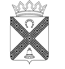 Н о в о р а х и н с к и е          вести2          Новорахинские вести                пятница   6 ноября  2015 № 28       23          Новорахинские вести                пятница   6 ноября  2015 № 28       34          Новорахинские вести                пятница   6 ноября  2015 № 28       45          Новорахинские вести                пятница   6 ноября  2015 № 28       56          Новорахинские вести                пятница   6 ноября  2015 № 28       67          Новорахинские вести                пятница   6 ноября  2015 № 28       7Об особенностях составления, рассмотрения и утверждения  проекта бюджета Новорахинского сельского поселения   на 2016 год8          Новорахинские вести                пятница   6 ноября  2015 № 28       811          Новорахинские вести                пятница   6 ноября  2015 № 28      1112          Новорахинские вести                пятница   6 ноября  2015 № 28      12Муниципальная газета   «Новорахинские вести»Учредитель:Совет депутатов Новорахинского сельского поселения Крестецкого муниципального района Новгородской областисоучредитель:Администрация Новорахинского сельского поселения Крестецкого муниципального района Новгородской области175450 Новгородская область Крестецкий районд. Новое Рахино. д.26.адрес  издателя и редакции:175450 Новгородская область Крестецкий районд. Новое Рахино. д.26телефон: (8 81659) 51-236,факс (8-81659) 51-295adm-novrahino@mail.ruГлавный редактор Г.Н. ГригорьевВерстка, дизайнС.В. СерёгинаГазета выходит по мере необходимости.тираж  35 экз.подписано в печать 05.11.2015по графику ( 12.00), по факту (12.00)Газета отпечатана в Администрации Новорахинского сельского поселения Крестецкого района Новгородской областицена « бесплатно»ответственность за достоверность информации и её соответствие правовым нормам действующего законодательства несёт орган, принявший документ